ASWWU Activities Council                 Meeting Agenda                                            Spring 2023 | VU 567 & MS TEAMS | 5-6 PM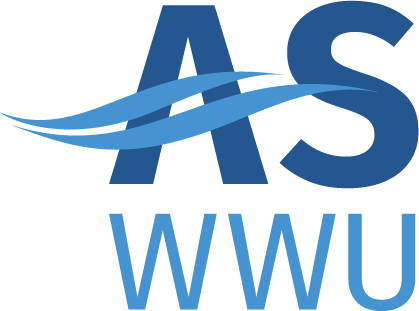 REVISIONS TO THE AGENDA  Approval of Minutes  5/16/23 minutes Business Director’s Report  overallgrants/loans:$2,163.72bookstore: $561.77travel: $2,679.75Club Recognition  (comments from students and the community)  Women in engineering Nathalie Belmore Club Name ChangeMISA name change Valentina PoljakovTabletop cinema clubMayes Holmquist Information Items ACDA Shelby Henry $1500Action Items (subject to immediate action)Bookstore Donation Other Business * All agenda items are subject to immediate action.  Note: Proposed motions show what is being requested. The actual motion may differ. 